26-ое заседание  27-созываҠАРАР                                                            РЕШЕНИЕО секретаре двадцать шестого заседания Совета сельского поселения Мутабашевский сельсовет муниципального района Аскинский район Республики БашкортостанВ соответствии со статьей 25 Регламента Совета сельского поселения Мутабашевский сельсовет муниципального района Аскинский  район Республики Башкортостан Совет сельского поселения Мутабашевский сельсовет муниципального района Аскинский  район Республики Башкортостан решил:избрать секретарем двадцать шестого заседания Совета сельского поселения Мутабашевский сельсовет муниципального района Аскинский район Республики Башкортостан 1.Хайруллину Фауию Нагимьяновну- избирательный округ № 6;      Глава сельского поселения       Мутабашевский сельсовет :                                     А.Г.Файзуллинс.Старый Мутабаш25  мая  2018 г№ 162БАШҠОРТОСТАН РЕСПУБЛИКАҺЫАСҠЫН  РАЙОНЫ   МУНИЦИПАЛЬ РАЙОНЫНЫҢ МОТАБАШ АУЫЛ  СОВЕТЫ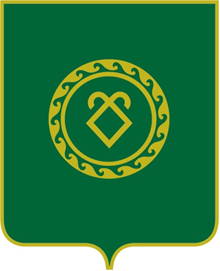 СОВЕТ  СЕЛЬСКОГО ПОСЕЛЕНИЯМУТАБАШЕВСКИЙ СЕЛЬСОВЕТМУНИЦИПАЛЬНОГО РАЙОНААСКИНСКИЙ РАЙОНРЕСПУБЛИКИ  БАШКОРТОСТАН